MỘT PHẦN BA1. Khoanh vào chữ dưới hình đã được tô màu  hình đó :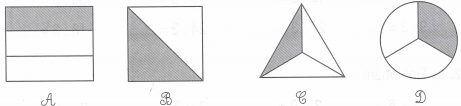 2. Viết dấu (x) vào ô trống ở hình được khoanh   vào  số con gà :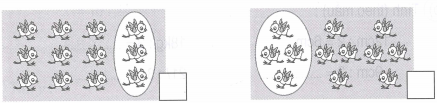 3. Khoanh vào chữ đặt trước câu trả lời đúng :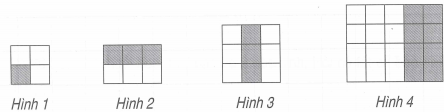 Hình đã được tô màu   số ô vuông là :      A. Hình 1             B. Hình 2           C. Hình 3              D. Hình 4